Du skal nu sammen med din sidekammerat måle følgende værdier;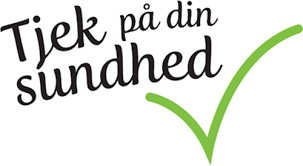 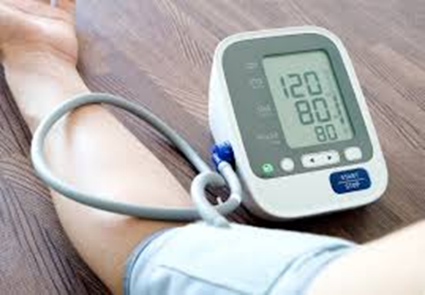 Dit blodtryk;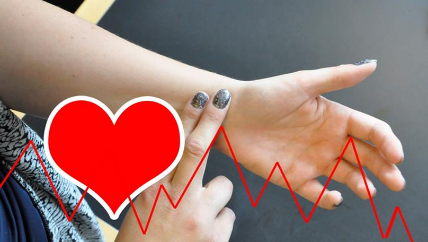 Din puls;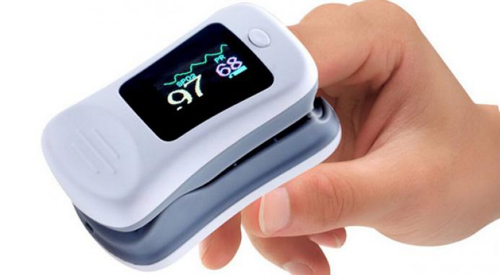 Din iltmætning;Din peak flow;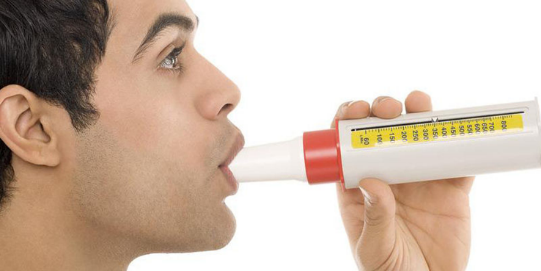 Hvordan står det til med din sundhedstilstand?